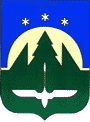 Городской округ Ханты-МансийскХанты-Мансийского автономного округа – ЮгрыДЕПАРТАМЕНТ УПРАВЛЕНИЯ ФИНАНСАМИАДМИНИСТРАЦИИ ГОРОДА ХАНТЫ-МАНСИЙСКАПРИКАЗ20 октября 2020 года                                                                                   № 4-оО внесении изменений в приказДепартамента управления финансамиАдминистрации города Ханты-Мансийскаот 19 января 2018 года № 3-о«О комиссии по соблюдению требованийк служебному поведению муниципальныхслужащих Департамента управленияфинансами Администрации городаХанты-Мансийска и урегулированиюконфликта интересов» В соответствии с Положением о Департаменте управления финансами города Ханты-Мансийска (далее – Департамент) утвержденным решением Думы города Ханты-Мансийска
от 4 марта 2011 года № 1147, в целях приведения правовых актов Департамента в соответствие с действующим законодательством приказываю:1. Внести в приказ Департамента от 19 января 2018 года № 3-о
«О комиссии по соблюдению требований к служебному поведению муниципальных служащих Департамента управления финансами Администрации города Ханты-Мансийска и урегулированию конфликта интересов» изменение, изложив приложение к нему в новой редакции согласно приложению к настоящему приказу.2. Контроль за исполнением настоящего приказа оставляю за собой.Директор Департамента                                                                    О.И.ГрафПриложение к приказуДепартаменту управления финансамиАдминистрации города Ханты-Мансийскаот 21 октября 2020 года № 4-оСостав комиссиипо соблюдению требований к служебному поведениюмуниципальных служащих Департамента управления финансамиАдминистрации города Ханты-Мансийска,и урегулированию конфликта интересовПредседатель комиссииСнисаренко Ирина Валентиновна – заместитель директора Департамента управления финансами Администрации города Ханты-Мансийска Заместитель председателя комиссииКораблёва Ирина Алексеевна – заместитель директора, начальник Управления казначейского исполнения бюджета Департамента управления финансами Администрации города Ханты-МансийскаСекретарь комиссииЕпанчинцева Марина Анатольевна – главный специалист отдела правовой, кадровой и организационной работыДепартамента управления финансами Администрации города Ханты-МансийскаЧлен комиссииФугаева Елена Юрьевна – начальник отдела правовой, кадровой и организационной работы Департамента управления финансами Администрации города Ханты-МансийскаЧлен комиссииПредставитель управления кадровой  работы и муниципальной службы Администрации города Ханты-Мансийска (по согласованию)Член комиссииПредставитель (представители) научной организации и образовательного учреждения среднего, высшего и дополнительного профессионального образования, деятельность которого связана с государственной гражданской либо муниципальной службой (по согласованию)Член комиссииШтундер Валентина Терентьевна – член Общественного совета при Департаменте управлении финансами Администрации города Ханты-Мансийска